Уважаемые господа!Предлагаем Вашему вниманию трактор ТГ-170 и его модификации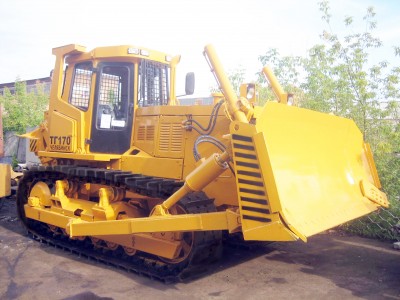 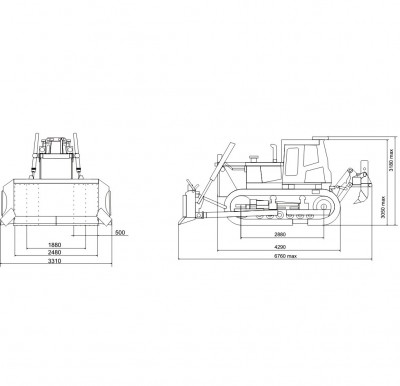 На предприятии ЗАО ЮУЗТ освоен выпуск сверхмощных современных бульдозеров марки ТГ-170.01-1Е. Ресурсная база данной модели увеличена благодаря использованию новых длинноходовых цилиндров, установка которых позволяет рациональнее использовать массу бульдозера во время работы.В гидросистеме удлиненных цилиндров высвобождается запас рабочего давления, которое способствует повышению силовых параметров. Бульдозер данной марки отличает высокая производительность благодаря экономии ресурсной базы, а также увеличению емкости используемого отвала.Технические характеристики: Гарантия: 12 месяцеСрок поставки: 30-60 днейЦена: ТГ-170.01.ЕР – 7 449 000 рублей (цена указана с утилизационным сбором)           ТГ-170М.01.ЕР – 7 449  000 рублей (цена указана с утилизационным сбором)Модель ТГ-170.01.ЕРТГ-170М.01.ЕРДвигательЯМЗ-238М2 (240 л.с.)Д-180 (180 л.с.)Количество опорных катков66КабинаШестигранная Четырёхгранная или шестиграннаяТрансмиссияМеханическая (МТ)Механическая (МТ)Пусковой двигатель (ПД)Нет Есть Электростартернаясистема пуска  пуска двигателя (ЭССП)Есть Нет Тип рыхлителя (Р)ТрёхзубыйТрёхзубыйТип отвала (Е)ПолусферическийПолусферический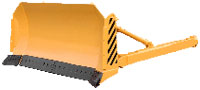 Полусферический отвал (тип Е) Ширина отвала, мм: 	3310 
Высота отвала, мм: 		1310 
Объем призмы волочения, м3: 	4,75 
Основной угол резания, град: 	55° 
альный перекос: 	630мм (10°) 
Масса оборудования, кг: 	2510Изменение угла резания винтовым раскосом 
Перекос гидрораскосом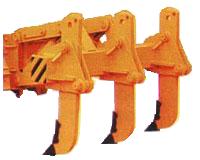 Трехзубый рыхлитель "тип Р"
заглубление максимальное, мм   	650
максимальный подъем зуба, мм   	700
шаг установки зубьев по ширине, мм 	900
масса, кг   			2240
Предназначен для рыхления на больших площадях плотных, слежавшихся, разборно-скальных грунтов IV категории  для дальнейшего производства бульдозерных работ.